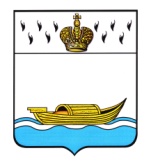         АДМИНИСТРАЦИЯ        Вышневолоцкого городского округа                                              Постановлениеот 14.02.2020.                                                                                                     № 73                                          г. Вышний ВолочекО проведении общественных обсужденийРассмотрев обращение Федерального агентства по рыболовству ФГБНУ «Всероссийский научно-исследовательский институт рыбного хозяйства и океанографии» от 05.02.2020 № 107 (вх. № 478 от 06.02.2020), руководствуясь статьёй 14 Федерального закона от 23.11.1995 № 174-ФЗ «Об экологической экспертизе», Федеральным законом Российской Федерации от 27.07.2010 № 210-ФЗ «Об организации предоставления государственных и муниципальных услуг», Положением о порядке организации и проведения общественных обсуждений намечаемой хозяйственной и иной деятельности, подлежащей государственной экологической экспертизе, на территории муниципального образования «Вышневолоцкий район», утверждённым решением Собрания депутатов Вышневолоцкого района от 02.12.2009 № 102 (с изменениями от 18.08.2010 №155, от 18.07.2018 № 326), Уставом Вышневолоцкого городского округа Тверской области, постановляю:1. Провести общественные обсуждения «Материалов, обосновывающих  общий допустимый улов водных биологических ресурсов в Иваньковском, Угличиском водохранилищах, озере Селигер, прочих водоёмах Тверской области на 2021 год, включая материалы оценки воздействия на окружающую среду» (далее – Материалы) в форме собрания граждан.2. Назначить общественные обсуждения на 24 марта 2020 года в 10 часов 00 минут в здании Администрации Вышневолоцкого городского округа по адресу: г. Вышний Волочёк, ул. Большая Садовая д.85-89, 3 этаж, конференц-зал, кабинет № 309. Срок для размещения информации о проведении общественных обсуждений – не позднее 30 дней до даты проведения общественных обсуждений.3. Образовать комиссию по общественным обсуждениям (далее - комиссия) в следующем составе:Председатель комиссии:Петров Сергей Петрович – заместитель Главы Администрации Вышневолоцкого городского округа;Заместитель председателя комиссии:Спиридонова Вера Анатольевна – руководитель Управления земельно-имущественных отношений и жилищной политики администрации Вышневолоцкого городского округа; Секретарь комиссии: Семенова Ольга Алексеевна – руководитель отдела по вопросам земельных отношений, экологии и природопользования Управления земельно-имущественных отношений и жилищной политики администрации Вышневолоцкого городского округа;Члены комиссии:Шарапов Андрей Игоревич – заместитель руководителя Управления территориальной политики и социально-административного развития сельских территорий администрации Вышневолоцкого городского округа, руководитель западного территориального отдела;Антонова Светлана Викторовна - заместитель руководителя Управления земельно-имущественных отношений и жилищной политики администрации Вышневолоцкого городского округа;Морозов Александр Валерьевич – эксперт Правового Управления Администрации Вышневолоцкого городского округа.4. Материалы размещены для ознакомления в информационно-телекоммуникационной сети «Интернет» на сайте http: //www.vniiprh.ru/.5. Объявление о проведении общественных обсуждений разместить в газете «Вышневолоцкая правда», и на официальном сайте муниципального образования Вышневолоцкий городской округ Тверской области в информационно-телекоммуникационной сети «Интернет». 6. Контроль за исполнением настоящего постановления возложить на заместителя Главы Администрации Вышневолоцкого городского округа Петрова С.П.7. Настоящее постановление вступает в силу со дня его принятия и подлежит опубликованию в газете «Вышневолоцкая правда» и на официальном сайте муниципального образования Вышневолоцкий городской округ Тверской области в информационно-телекоммуникационной сети «Интернет».Глава Вышневолоцкого городского округа                 		       Н.П. Рощина